   КАРАР                                                                                              РЕШЕНИЕО внесении изменений в Правила землепользования и застройки в сельском поселении Чалмалинский сельсовет  муниципального района Шаранский район Республики БашкортостанВ связи с поступившим заявлением от Хамидовой Румии Хасановны о внесении изменений в Правила землепользования и застройки в сельском поселении Чалмалинский сельсовет муниципального района Шаранский район Республики Башкортостан (далее - Правила), утвержденные решением Совета сельского поселения Чалмалинский сельсовет муниципального района Шаранский район Республики Башкортостан № 49/398 от 16.09.2019 года, в соответствии с Градостроительным кодексом Российской Федерации, в целях совершенствования порядка регулирования землепользования и застройки на территории сельского поселения Чалмалинский сельсовет муниципального района Шаранский район Республики Башкортостан, решением публичных слушаний от 22.02.2021 г Совет сельского поселения Чалмалинский сельсовет муниципального района Шаранский район Республики Башкортостан,  РЕШИЛ:        1. Внести изменения с территориальной зоны РО.1 «рекреационного назначения»  на территориальную зону ОД.1 «Общественная территориальная зона», а также  в предельные (минимальные и (или) максимальные) размеры земельных участков и предельные параметры разрешенного строительства, реконструкции объектов капитального строительства в виде исключения на земельный участок, расположенный по адресу: Республика Башкортостан, Шаранский район, с/с Чалмалинский, с.Чалмалы, ул. Школьная, д.4 кадастровый номер 02:53:130103:308, с утвержденной минимальной площади 600 кв.м. на площадь  56 кв.м.        2.  Внести изменения с территориальной зоны РО.1 «рекреационного назначения»  на территориальную зону ОД.1 «Общественная территориальная зона», а также в предельные (минимальные и (или) максимальные) размеры земельных участков и предельные параметры разрешенного строительства, реконструкции объектов капитального строительства в виде исключения на земельный участок, расположенный по адресу: Республика Башкортостан, Шаранский район, с/с Чалмалинский, с.Чалмалы, ул. Школьная, д.4А  кадастровый номер 02:53:130103:307, с утвержденной минимальной площади 600 кв.м. на площадь  46 кв.м.        2. Контроль над выполнением данного решения возложить на постоянную Комиссию Совета сельского поселения Чалмалинский  сельсовет муниципального района Шаранский район Республики Башкортостан по управлению муниципальной собственностью и земельным отношениям.         3. Настоящее решение обнародовать на информационном стенде Администрации сельского поселения Чалмалинский сельсовет муниципального района Шаранский район Республики Башкортостан и на сайте сельского поселения Чалмалинский сельсовет http://chalmaly.ru/.Глава сельского поселения                                                           И.Г.Мухаметовс.Чалмалы04.03.2021№ 17/155БАШҠОРТОСТАН РЕСПУБЛИКАҺЫШАРАН РАЙОНЫ МУНИЦИПАЛЬ РАЙОНЫНЫҢ САЛМАЛЫ АУЫЛ СОВЕТЫ АУЫЛ БИЛӘМӘҺЕ СОВЕТЫСАЛМАЛЫ АУЫЛЫ, ТЕЛ.(34769) 2-61-05, 2-62-25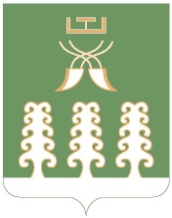 РЕСПУБЛИКА БАШКОРТОСТАНМУНИЦИПАЛЬНЫЙ РАЙОН ШАРАНСКИЙ РАЙОНСОВЕТ СЕЛЬСКОГО ПОСЕЛЕНИЯ ЧАЛМАЛИНСКИЙ СЕЛЬСОВЕТС. ЧАЛМАЛЫ,  ТЕЛ.(34769) 2-61-05, 2-62-25